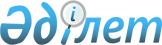 Об установлении квоты рабочих мест для инвалидов
					
			Утративший силу
			
			
		
					Постановление Зайсанского районного акимата Восточно-Казахстанской области от 07 июля 2015 года № 389. Зарегистрировано Департаментом юстиции Восточно-Казахстанской области 27 июля 2015 года № 4058. Утратило силу - постановлением Зайсанского районного акимата Восточно-Казахстанской области от 15 февраля 2016 года № 116 389.      Cноска. Утратило силу - постановлением Зайсанского районного акимата Восточно-Казахстанской области от 15.02.2016 № 116  (вводится в действие со дня принятия ).

      Примечание РЦПИ.

      В тексте документа сохранена пунктуация и орфография оригинала.

      В соответствии с подпунктом 14) пункта 1 статьи 31  Закона Республики Казахстан от 23 января 2001 года "О местном государственном управлении и самоуправлении в Республике Казахстан", подпунктом 1) статьи 31 Закона Республики Казахстан от 13 апреля 2005 года "О социальной защите инвалидов в Республике Казахстан", подпунктом 5-2) статьи 7 Закона Республики Казахстан от 23 января 2001 года "О занятости населения", в целях обеспечения реализации политики занятости населения, акимат Зайсанского района ПОСТАНОВЛЯЕТ:

      1. Установить квоту рабочих мест для инвалидов в размере трех процентов от общей численности рабочих мест.

      2. Признать утратившим силу постановление акимата Зайсанского района от 14 мая 2014 года номер 311 "Об установлении квоты рабочих мест для инвалидов" (зарегистрировано в Реестре государственной регистрации нормативных правовых актов за № 3375, опубликовано в газете "Достык" за № 52 от 2 июля 2014 года).

      3. Контроль за исполнением настоящего постановления возложить на заместителя акима Зайсанского района М.Сапаргалиеву.

      4. Настоящее постановление вводится в действие по истечении десяти календарных дней после дня его первого официального опубликования.


					© 2012. РГП на ПХВ «Институт законодательства и правовой информации Республики Казахстан» Министерства юстиции Республики Казахстан
				
      Исполняющий обязанности

      акима района

М. Сапаргалиева
